Western Australia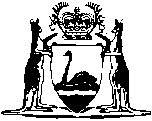 REGISTRATION OF IDENTITY OF PERSONS ACT 1975Registration of Identity of Persons Regulations 1975		These regulations were repealed by the Acts Repeal and Amendment (Births, Deaths and Marriages Registration) Act 1998 s. 5(2) (No. 40 of 1998) as at 14 Apr 1999 (see s. 2 and Gazette 9 Apr 1999 p. 1433).Western AustraliaRegistration of Identity of Persons Regulations 1975Contents1.	Citation	12.	Interpretation	13.	Application for entry of identity (Form 1) (Form 2)	14.	Application for entry of change of name (Form 3)	25.	Index of names of persons registered	26.	Fees	21st Schedule2nd ScheduleNotesCompilation table	11Western AustraliaREGISTRATION OF IDENTITY OF PERSONS ACT 1975Registration of Identity of Persons Regulations 19751.	Citation 		These regulations may be cited as the Registration of Identity of Persons Regulations 1975.2.	Interpretation 		In these regulations unless the contrary intention appears — 	“Form” means a form in the Second Schedule;	“Schedule” means a schedule to these regulations;	“section” means a section of the Act;	“the Act” means the Registration of Identity of Persons Act 1975.3.	Application for entry of identity (Form 1) (Form 2) 		An application to the Registrar General for the entry of a person’s identity in the Register pursuant to subsection (3) of section 4 shall — 	(a)	in the case of a person who has attained the age of eighteen years, be in the form of Form 1; and	(b)	in the case of a person who has not attained the age of eighteen years, be in the form of Form 2.4.	Application for entry of change of name (Form 3) 		An application to the Registrar General for the entry of a change of name in the Register pursuant to subsection (1) of section 11 shall be in the form of Form 3.5.	Index of names of persons registered 		The names of the persons whose identities are entered in the Register shall be indexed in any index of names made for the purposes of the Registration of Births, Deaths and Marriages Act 1961.6.	Fees 		The fees prescribed in the First Schedule are payable in respect of the several matters set forth in that Schedule.1st Schedule2nd ScheduleForm 1APPLICATION FOR REGISTRATION OF IDENTITY
(For a person over the age of 18 years)Present Name 			(Block Letters)	Surname	Other NamesName Given at Birth 				Surname	Other NamesAddress:	Post CodeResidential 			Postal 			Conjugal Status:	Single	Married	Widowed	Divorced	(Tick whichever applies)Details of Marriage:Date	 19		Place				Town	Country     Details of Birth:Date	 19		Place	State precise place if knowne.g. Name of Hospital.Name of Father 				Surname	Other Names     Name of Mother 				Surname at time of	above birth	Maiden SurnameDECLARATIONI, (1) 	of (2) 		 in the State of Western Australia, 
(3) 	 do solemnly and sincerely declare that: — 	(a)	I was born in the State of Western Australia.	(b)	No trace can be found of the registration of my birth and I attach a certificate to this effect from the Registrar General of every State and Territory of the Commonwealth.	(c)	Registration of my birth was refused by the Registrar General on application made for that purpose because 		(d)	The statements made in this application are true in every particular and the evidence of identity refers to me.		And I make this solemn declaration by virtue of section one hundred and six of the Evidence Act 1906.Note: — If a Justice of the Peace is not available, this declaration may be made before any of the following persons: — Town Clerk, Shire Clerk, Electoral Registrar, Postmaster, Classified Officer in the State or Commonwealth Public Service, Classified State School Teacher or Member of the Police Force.(1)	First name or names and surname of declarant in full(2)	Address(3)	Occupation(4)	Ordinary signature of declarantReverse of Form 1CERTIFICATE REGARDING APPLICANTI, 				Title or Profession    of 	hereby declare that I have known personally the applicant 		for a period of 	 years.	Applicant’s NameNo fee has been charged for this Certificate.Date	 19 		Signature 	Form 2APPLICATION FOR REGISTRATION OF IDENTITY
(For a person under the age of 18 years)Present Name 			(Block Letters)	Surname	Other NamesName Given at Birth				Surname	Other NamesAddress:	Post codeResidential 			Details of Birth:Date	 19		Place 		State precise place if   	known e.g. Name of HospitalName of Father 				Surname	Other NamesName of Mother 				Surname at time of	Other Names	above birth	Maiden SurnameAre Mother and/or Father Still Living 	If so state their present address 	Change of Name:R.G. 522DECLARATIONI, (1) 	of (2) 	in the State of Western Australia, (3) 	do solemnly and sincerely declare that: — 	(a)	I am the 	 of 				(father, mother, guardian etc.)	(b)	The said 	 was born in the State of 
Western Australia.	(c)	No trace can be found of the registration of his/her birth and I attach a Certificate to this effect from the Registrar General of every State and Territory of the Commonwealth.	(d)	Registration of the birth was refused by the Registrar General on application for that purpose made by me because		(e)	The statements made in this application are true in every particular and the evidence of identity refers to the said 			And I make this solemn declaration by virtue of section one hundred and six of the Evidence Act 1906.Note: — If a Justice of the Peace is not available, this declaration may be made before any of the following persons: — Town Clerk, Shire Clerk, Electoral Registrar, Postmaster, Classified Officer in the State or Commonwealth Public Service, Classified State School Teacher or Member of the Police Force.(1)	First name or names and surname of declarant in full(2)	Address(3)	Occupation(4)	Ordinary signature of declarantReverse of Form 2CERTIFICATE REGARDING CHILDI, 				Title or Profession     of 	hereby declare that I have known personally 		Child’s Name     for a period of 	 years.  No fee has been charged for this 
Certificate.Date	 19 		Signature 	Form 3Western AustraliaRegistration of Identity of Persons Act 1975APPLICATION RELATING TO
CHANGE OR ASSUMPTION OF NAME(Address) 	(Date) 	The Registrar General,
22 St. George’s Terrace, Perth, W.A.Sir,Whereas 		(Name in full prior to assumption of new name)has lawfully assumed the name of 	I now request that an entry referring to such change or assumption of name be made in the margin of the Registration of the identity of the said 	
	who was born on 	at 	The fee of $1.00 is enclosed (see Note 2 in instructions above) together with the Deed Poll, Licence, Statutory Declaration. (cross out whichever is inapplicable).Yours faithfully,………………………………………………(Signature of Applicant)Notes1.	This is a compilation of the Registration of Identity of Persons Regulations 1975 and includes the amendments referred to in the following Table.Compilation table$Application for registration of identity 	4.00Amendment of Register	0.50Search in the index — for each five years or part thereof	0.50Certified copy of a registration of identity	2.00Application for entry of change of name in the Register	1.00Change of Name:If name has been changed since birth other  than  by  marriage,  state former name, also attach documentary  evidence  e.g.  License, Deed Poll, etc.Former NameDeclared at 	 this	day of	 19	,before meJustice of the Peace.(4) 	 If name has been changed since birth state former name, also attach documentary evidence e.g. License to Change Name.Former NameDeclared at 	 this	day of	 19	,before meJustice of the Peace.(4) 	 CitationGazettalCommencementRegistration of Identity of Persons Regulations 197515 Apr 1976 pp.1179-8215 Apr 1976These regulations were repealed by the Acts Repeal and Amendment (Births, Deaths and Marriages Registration) Act 1998 s. 5(2) (No. 40 of 1998) as at 14 Apr 1999 (see s. 2 and Gazette 9 Apr 1999 p. 1433)These regulations were repealed by the Acts Repeal and Amendment (Births, Deaths and Marriages Registration) Act 1998 s. 5(2) (No. 40 of 1998) as at 14 Apr 1999 (see s. 2 and Gazette 9 Apr 1999 p. 1433)These regulations were repealed by the Acts Repeal and Amendment (Births, Deaths and Marriages Registration) Act 1998 s. 5(2) (No. 40 of 1998) as at 14 Apr 1999 (see s. 2 and Gazette 9 Apr 1999 p. 1433)